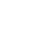 科大智联2021届校园招聘CSG110T 科大智联是一家领先的智能制造系统解决方案商和综合服务商。致力于将先进控制、人工智能、大数据、物联网等前沿技术应用于厂内物流与供应链、生产工艺及流程优化、智能加工及装配、质量检测与追溯等工业生产环节,将新技术赋能各类制造业企业,实现智能制造,提升客户市场竞争力,推动行业转型升级。已在冶金铸造、包装印刷、消费        品制造、航空航天、新能源环保、电力及电工装备、化纤纺织等多个领域建立标杆项目,是多个"国家智能制造试点示范  项目"承建单位,能够向客户提供以智能物流、智能车间与工业互联网平台为核心的智能制造整体解决方案。岗位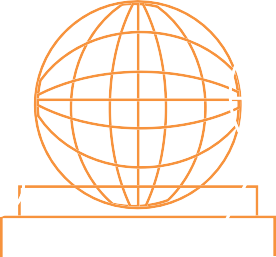 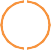 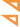 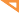 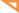 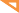 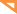 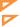 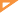 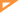 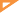 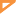 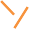 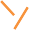 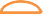 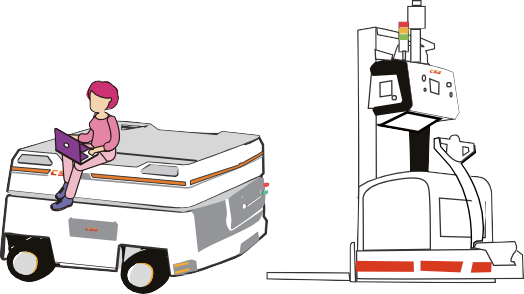 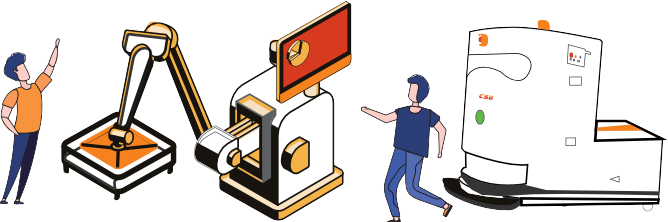 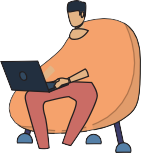 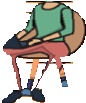 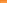 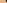 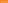 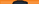 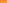 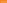 算法工程师软件开发工程师项目管理岗规划工程师电气工程师机械工程师深化设计工程师产品专员管培生专业要求及岗位职责12. 计建算立机调、度数和学决、通策信模类型,相进关行专运业筹规划,结合运筹学&12. 计负接责口软的件编功程能开模发块工文作业档5和示例的编写及后端模块或12. 物负流责、项工目程全、机周械期、管电理气工、自作动化类相关专业12. 物负流责、车机间械自、电动气化、及冶智金能、自化动项化目、需工求业调工研程和类方相案关设专计业工作12. 电负气责、项自目动设化备相的关电专气业安装指导、检验、调试及设计等工作12. 机负械责、智自能动物化流类项相目关设专备业设计相关工作12.与负清责单智等能相物关流工项作目方案总体设计,把控方案风险,制定方案图12. 计负算责机对相产关品专市业场调研、可行性分析、确定产品的定义等12. 销负售责、研研发发、、销人售事等方文向档、资料的调研与整理,做好会议记录需人求数52020202010101010学要历求硕士及本以科上工地作点合上肥海福待利遇周末双休五险一金节日福利项目激励年终奖金专项奖金免费班车福利宿舍用餐补贴年度体检..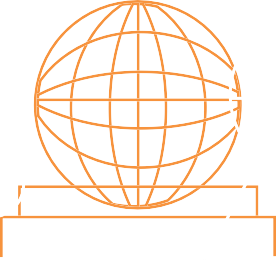 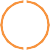 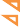 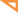 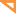 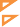 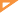 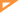 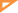 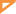 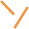 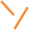 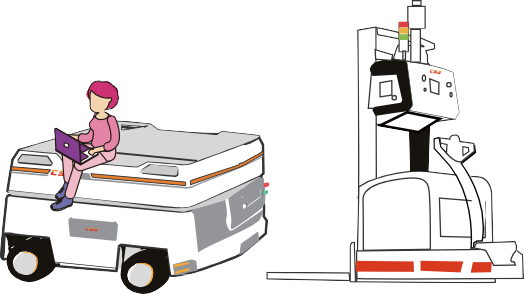 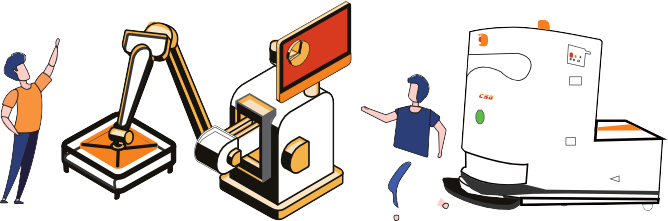 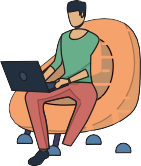 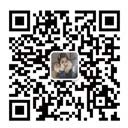 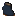 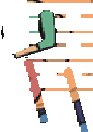 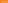 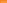 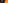 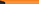 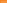 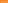 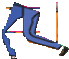 合肥 合肥市高新区望江西路5111号联系方式:许女士 187 5654 2343（微信同号）Xumia0mia0@CSgii0t·C0m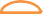 